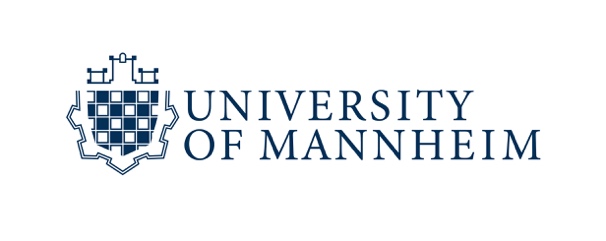 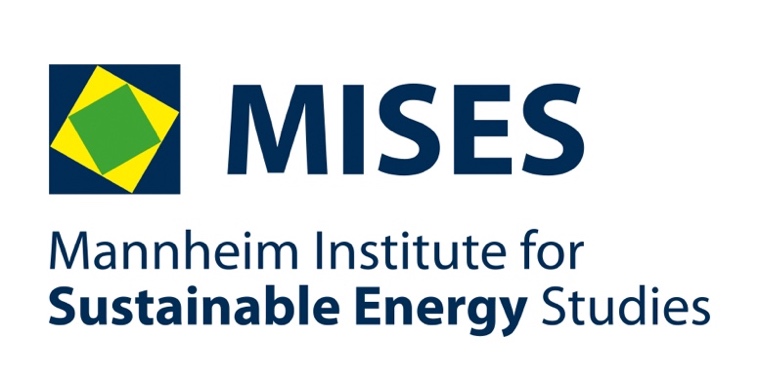 [Module number & name][Topic of seminar paper][Author][Author e-mail][Matriculation number][Author address][Submission Date]Supervisor: [Name]